新 书 推 荐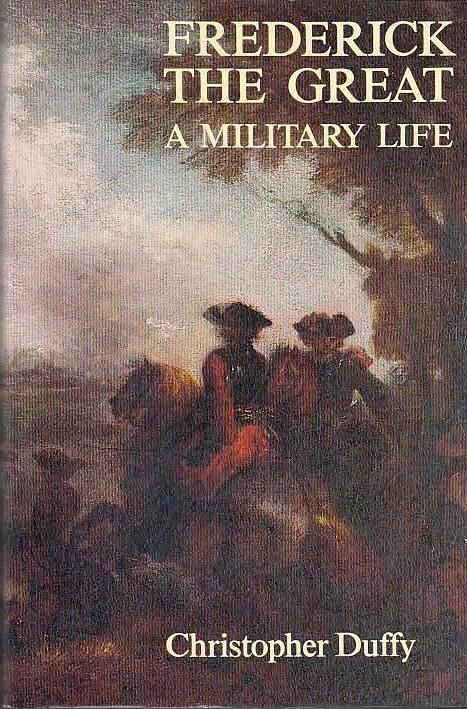 中文书名：《腓特烈大帝：一生戎马》英文书名：FREDERICK THE GREAT: A Military Life作    者：Christopher Duffy出 版 社：Routledge & Kegan Paul Ltd.代理公司：PFD Estate/ANA/Conor页    数：407页出版时间：1985年代理地区：中国大陆、台湾审读资料：电子稿类    型：传记和回忆录内容简介：战术和战略上独创性、大胆无情的决心和激励军队的天赋——腓特烈大帝无与伦比。克里斯托弗·达菲（Christopher Duffy）撰写了大量关于腓特烈治军的学术文章，以及他的对手奥地利和俄罗斯军队的研究。这部《腓特烈大帝》详细讲述腓特烈大帝数十年的戎马倥偬，明确描述了其军事天才。作者简介：克里斯托弗·达菲(Christopher Duffy)曾于牛津贝利奥尔学院修读历史，1961年入职桑赫斯特皇家军事学院。他的著作涉及十八世纪军事、拿破仑战争、防御工事、第二次世界大战装甲战和现代战略地理学。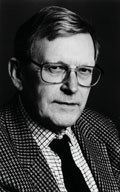 他曾任桑德赫斯特皇家军事学院战争研究系高级讲师，现为德蒙特福特大学战争与社会研究所历史战争研究教授。感谢您的阅读！请将反馈信息发至：版权负责人Email：Rights@nurnberg.com.cn安德鲁·纳伯格联合国际有限公司北京代表处北京市海淀区中关村大街甲59号中国人民大学文化大厦1705室, 邮编：100872电话：010-82504106, 传真：010-82504200公司网址：http://www.nurnberg.com.cn书目下载：http://www.nurnberg.com.cn/booklist_zh/list.aspx书讯浏览：http://www.nurnberg.com.cn/book/book.aspx视频推荐：http://www.nurnberg.com.cn/video/video.aspx豆瓣小站：http://site.douban.com/110577/新浪微博：安德鲁纳伯格公司的微博_微博 (weibo.com)微信订阅号：ANABJ2002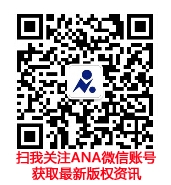 